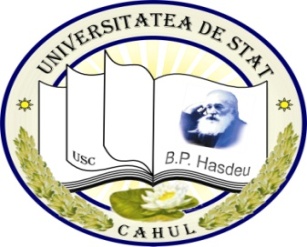 INSTITUŢIA PUBLICĂ UNIVERSITATEA DE STAT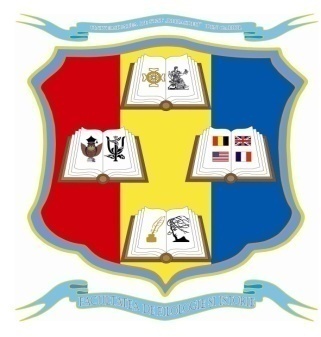 ,,BOGDAN PETRICEICU HASDEU”DIN CAHULFacultatea de Ştiinţe Umaniste şi Pedagogice                            ORARUL CURSURILORPENTRU CICLUL II  MASTERAT                                   Anul de studii 2022-2023Semestrul IICoordonat :                                                                                                   Aprobat:________________                                                                                    ______________dr. conf.univ., Chiciuc L.                                                                     dr., conf. univ. Grosu L.Prorector pentru activitate didactică, calitate                                                     Decanul Facultăţiişi parteneriate de formare profesională                                                          Anul IMasteratPedagogie și tehnologii educaționale interactiveDataGrupa Ora MPTEI 2201 (aud. 212)Miercuri15.03.20231310-1440Metodologii inovative de instruireCojocari-Luchian Snejana,dr., conf. univ.(online)Miercuri15.03.20231450-1620Metodologii inovative de instruireCojocari-Luchian Snejana,dr., conf. univ.(online)Miercuri15.03.20231630-1800Metodologii inovative de instruireCojocari-Luchian Snejana,dr., conf. univ.(online)Joi16.03.20231310-1440Metodologii inovative de instruireCojocari-Luchian Snejana,dr., conf. univ.(online)Joi16.03.20231450-1620Metodologii inovative de instruireCojocari-Luchian Snejana,dr., conf. univ.(online)Joi16.03.20231630-1800Metodologii inovative de instruireCojocari-Luchian Snejana,dr., conf. univ.(online)Joi16.03.20231810-1940Metodologii inovative de instruireCojocari-Luchian Snejana,dr., conf. univ.(online)Vineri17.03.20231310-1440Teoria deciziilorAxentii I., dr., conf.univ.Vineri17.03.20231450-1620Teoria deciziilorAxentii I., dr., conf.univ.Vineri17.03.20231630-1800Teoria deciziilorAxentii I., dr., conf.univ.